Chicago Community
Mennonite Church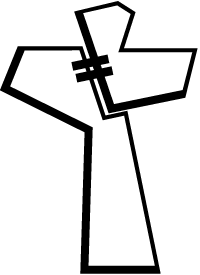 425 S. Central Park Blvd., Chicago, IL 60624(773) 343-4251 | pastor@ccmcil.orgwww.ccmcil.org | facebook.com/ccmcilJason Gerig, Council Chair	Tim Peebles, Transitional PastorOctober 11, 2015GatheringPreludeCall to WorshipHWB 12  Come, let us all unite to singLighting the Peace LampPrayer for PeaceWelcomePraisingHWB 414  God, who stretchedPsalm 8HWB 112  O Lord, our Lord, how majesticGenesis 2:18-24Archaeology of our FaithChildren’s TimeLet the children come to me; let the children come. Never hinder them; never stop them. O let the children come.Receiving God’s WordHebrews 1:1-4, 2:5-12HWB 517  Open my eyes, that I may seeMark 10:2-16	One:	For the word of God in scripture, 
for the word of God among us, 
for the word of God within us,	All:	thanks be to God.MeditationRespondingHWB 363  Renew your churchSharingPrayerOffering  HWB 594  Lord, you sometimes speakSendingAnnouncementsBenedictionExtinguishing the Peace Lamp	One:	Now the light of Christ is in you.	All:	Thanks be to God.AnnouncementsAdult Education Multi-track Today: Contemplative Series: Centering Prayer (Jan Lugibihl; Room 2A)Oppression, Progress and Catastrophe: The Sojourn in Russia (Lauren Friesen; Fellowship Hall)Transitional Team Info Meeting – October 18, 12 p.m.: As we continue our time of transition together, transitional pastor Tim would like to work with a team of people to develop and implement a plan for congregational dreaming, discerning, and developing. We will meet next Sunday after second hour to discuss with Tim the possible interests and gifts which would serve this team well, along with what expectations and obligations might be part of serving on the team. Whether you are compelled or curious, ready to go or vaguely interested, please come with your questions and comments. Can’t make it but still interested? Send an email to pastor@ccmcil.org.Kori’s Kids’ Benefit Concert – October 18: All proceeds benefit the Valdivia-Chupp family. Wellington Ave. UCC, 615 W. Wellington. For information and tickets visit waucc.org/chupp-family-fundraiser-2015Schedule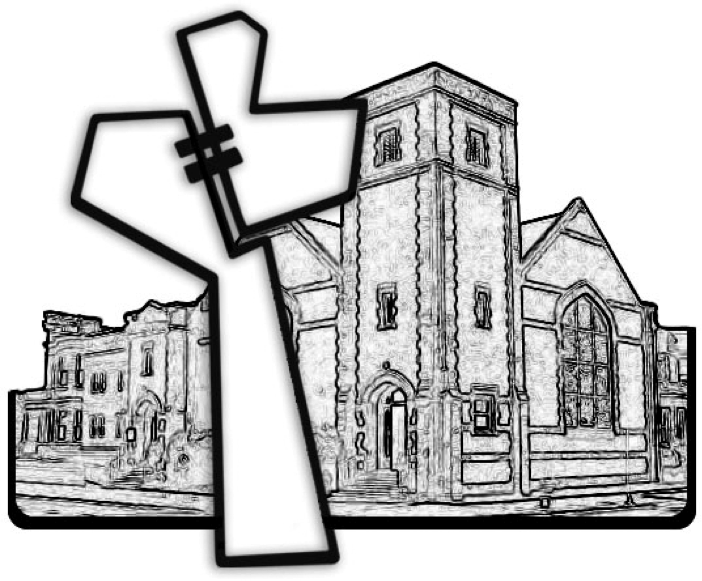 Chicago Community Mennonite ChurchOctober 11, 2015Worship Participants	Worship Leader:	Kiva Nice-Webb	Meditation:	Maria Jantz	Song Leader:	Glenn Martin-Klaassen	Pianist:	Beth Peachey	Altar:	Antonia KamTodayNext SundayGreeter:Ross BayRussell JohnsonNursery:Kate MyersChris BohlanderMark LiechtySherry JostFellowship:Kurt FrymireJosiah Groff